2e QUIZT ’ET          SPELREGELS 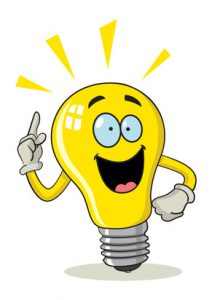 Iedere kwisploeg bestaat uit 4 personen Iedere ploeg kiest vooraf een “ploegnaam” en noteert deze op alle kwisbladenBij aanvang van de kwis meldt iedere ploeg waar de joker wordt ingezet (dubbele puntentelling)Iedere kwisronde bestaat uit 2 delen die tegelijkertijd moeten ingeleverd worden.Vragenronde aardrijkskunde + fotoronde Vragenronde sport + fotoronde Vragenronde natuur + fotoronde Vragenronde TV series + fotoronde (nieuw!)Vragenronde cultuur + fotoronde Vragenronde wetenschap + fotoronde Vragenronde varia + fotoronde Vragenronde muziek + luisterronde Voor elke ronde kunnen max .2x10 punten verdiend worden. Iedere ploeg kan vooraf op een onderwerp zijn JOKER inzetten waardoor deze kwisronde (vragenronde + fotoronde / luisterronde) dubbel geteld wordtEr worden ook 2 extra tafelrondes voorzien waar telkens max. 20 punten kunnen verdiend worden.Culinair (smaak- en fotoronde) Taal (puzzel- en leesronde)Voor deze tafelrondes krijgen jullie voor het oplossen van de vragen  meerdere rondes de tijd.  Na de vragenronde krijgt men 2 minuten ploegoverleg In totaal zal de kwis op max. 220 ( 200 + 20 Joker) punten staan. Bij een ex aequo in de totaalstand volgt er een praktische proef. De ploeg die het best scoort op deze proef wint. Tenzij bij de vraagstelling anders vermeld, moeten alle antwoorden in DRUKLETTERS geschreven worden. Onduidelijk geschreven antwoorden worden sowieso als fout beschouwd. Spellingfouten in de antwoorden worden niet als fout aangerekend maar het antwoord moet wel juist klinken. Denk erom:   “ Meedoen is het belangrijkste in een kwis ” althans volgens Bart Peeters